Мастер - класс «Коловрат»Томковская Ольга Викторовна, МБОУ ДО Дом детского творчества, педагог дополнительного образованияАннотация: данный материал является методической разработкой мастер-класса художественной направленности в помощь педагогам дополнительного образования с целью изучения опыта работы сетевого проекта этнокультурного образования "Аркториум" через изучение и сохранение оберегов коренных малочисленных народов Арктики. Предмет (направленность): художественное творчество (художественная направленность)Возраст детей: 7 -12 летМесто проведения: классАктуальность: В век технического прогресса изделия художественных промыслов, выполненные в основном вручную, из природных материалов, ткани, фетра,  приобрели особое значение. Особенное  отношение люди придают оберегам. Во все времена славяне старались оградить себя и своих близких от зла, проблем, наговоров, болезней и душевной тревоги при помощи оберегов. Если коснуться истории, то древние славяне поклонялись культу Солнца, поэтому славянские обереги всегда были с солярными знаками, основная задача которых это защита человека их носящего.Цель: Познакомить детей со славянской символикой, которая изображается на обереге «Коловрат» и изготовить оберег.Задачи: развивать интерес к народной культуре;развивать творческие способности, эстетический вкус, трудолюбие;воспитывать в детях любовь к народному творчеству, гордость за свою страну;научить технике изготовления оберега.Методы и приемы:•	Наглядные: показ образца, рассматривание иллюстраций, презентаций, выполнение последовательности работы, использование технологической карты.•	Словесные: объяснение, описание, поощрение, убеждение.•	Практические: самостоятельное и совместное творчество по изготовлению аппликации.Материалы и инструменты  для изготовления поделок: фетр разных цветов, стразы, ножницы,  клей.Ход мастер-класса:Педагог: Ребята сегодня у нас с вами необычный мастер-класс. Мы поговорим об оберегах и изготовим его своими руками. Обязательная составляющая каждого народа и вероисповедания — наличие символики, которая наделена сверхвозможностями. Наши древние предки славяне не исключение. Всю свою мудрость и знания они собрали в собственную модель мира, а чтобы передать это потомкам — заключили в простые геометрические формы, именуемые символами, славянские обереги. Самые яркие представители славянских оберегов: Коловрат, Молвинец, Ладинец, Валькирия, Ярга, Цветок папоротника и другие.	Практически все славянские обереги своими руками можно сделать при помощи простых инструментов. Наши предки очень любили ручной труд, а разнообразные магические символы имели большое значение в их жизни. При этом, практически всегда все обереги, талисманы и амулеты делались самостоятельно. Считалось, что такая вещь заряжается положительной энергетикой и настраивается на своего владельца в момент создания. - Как вы думаете, ребята, какие существовали способы изготовления оберегов? Ответы детей.- Молодцы! Вы правильно думаете. Очень большое значение в славянской культуре, даже после перехода к христианству, играла вышивка. Это было традиционное занятие всех девушек и женщин. При этом каждый узор имел своё глубокое значение — важна была каждая ниточка, каждый стежок. Существовали отдельные дни, в которые можно было заниматься вышиванием, а свод правил был невероятно большим. Самые простые, например, гласят, что вышивание узоров на мужской одежде должно было происходить по «мужским» дням недели – в понедельник, вторник и четверг, а женской — в среду, пятницу или субботу. В воскресенье, как в важный церковный праздник, вышивать было не принято. Резьба по дереву занимала не менее важное место в жизни наших предков. Практически все дома и предметы мебели создавались исключительно из дерева. При этом, каждый человек стремился украсить своё жилище, однако, практически все орнаменты несли ещё и определённое обережное значение. Так, дверные косяки всегда облагораживались защитными символами, чтобы отвадить воров от дома. 	Кузнечное и ювелирное дело у наших предков практически не разделялись. Даже деревенские кузнецы умели изготавливать не только простые и грубые орудия труда, но и тонкие изделия с драгоценными камнями. При этом кузнечное дело во многом само по себе считалось магическим ремеслом, тайны которого открываются не каждому, а многих кузнецов не только уважали, но даже опасались, так как считалось, что тот, кто накличет на себя гнев кузнеца — оскорбит Сварога, бога-творца. Поэтому, часто получалось так, что кузнецы селились на отшибе, чтобы лишний раз не тревожить своих земляков. 	Эти три ремесла были основой обережной магии, с их помощью можно было создать практически любой магический предмет. - Сейчас мы с вами будем делать оберег «Коловрат». 	Он издавна символизировал движение Солнца по небосклону и его главную роль в жизни каждого человека. Этот оберег издавна был символом плодородия, оптимизма, здоровья и защиты от темных сил. Само название Коловрат тоже содержит в себе глубокий смысл. «Коло» в расшифровке со славянского языка означает круг. И поэтому Коловрат и изображается в виде колеса. У этого колеса восемь лучей, движущихся в едином направлении. В обереге заключена сила четырех времён года и четырех природных стихий — отсюда восемь лучей Коловрата. Не зря другое название Коловрата — Сварга. Это название в честь Сварога, который движется по небу, словно солнце.	Но важно помнить, что Коловрат помогает только тем, кто добивается чего-то добрым путем, ведь солнечная энергия всегда положительна.Техника безопасности при работе с ножницами1. Храните ножницы в указанном месте в определённом положении.2.  При работе внимательно следите за направлением резания.3.Не работайте с тупыми ножницами и с ослабленным шарнирным креплением.4. Не держите ножницы лезвием вверх.5. Не оставляйте ножницы с открытыми лезвиями.6. Не режьте ножницами на ходу.7. Не подходите к товарищу во время работы.8. Передавайте закрытые ножницы кольцами вперёд.9. Во время работы удерживайте материал левой рукой так, чтобы пальцы были в стороне от лезвия.Техника безопасности при работе с клеем.1. С клеем обращайтесь осторожно. Клей ядовит!2. Нельзя, чтобы клей попадал на пальцы рук, лицо, особенно глаза.3. При попадании клея в глаза надо немедленно промыть их в большом количестве воды.4. По окончании работы обязательно вымыть руки и кисть.5. При работе с клеем пользуйтесь салфеткой.Для того чтобы вам было удобнее, я приготовила для вас технологическую карту.Технологическая картаПодведение итогов мастер-класса.	Я считаю, что вы замечательно потрудились. Вы все справились с заданием и всё у вас получилось. Вы все молодцы! Желаю Вам дальнейших творческих успехов!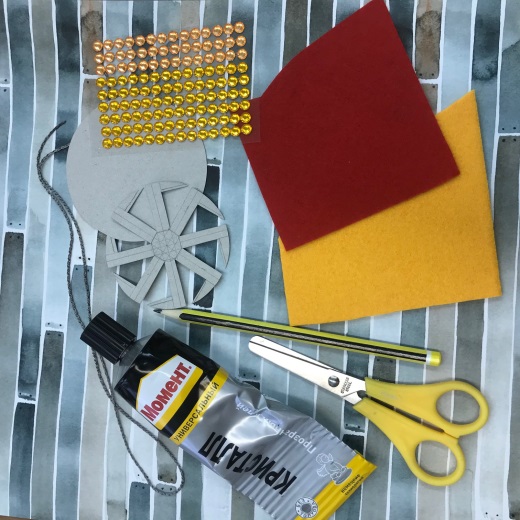 Для работы нам потребуется: фетр;шаблоны;карандаш;стразы для украшения;шнур;ножницы;клей;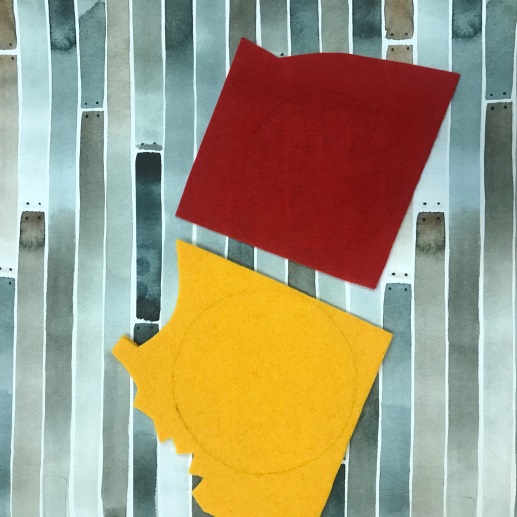 Обводим на цветном фетре шаблоны.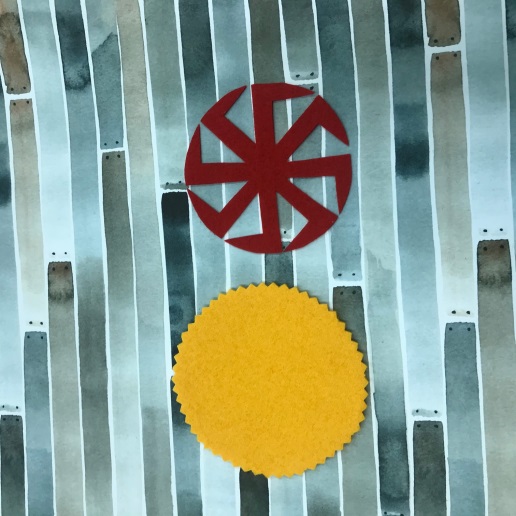 Вырезаем из цветного фетра необходимые детали.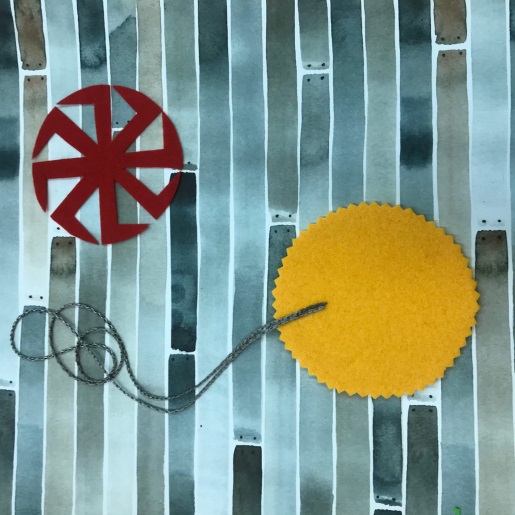 В верхней части  размещаем и приклеиваем шнур.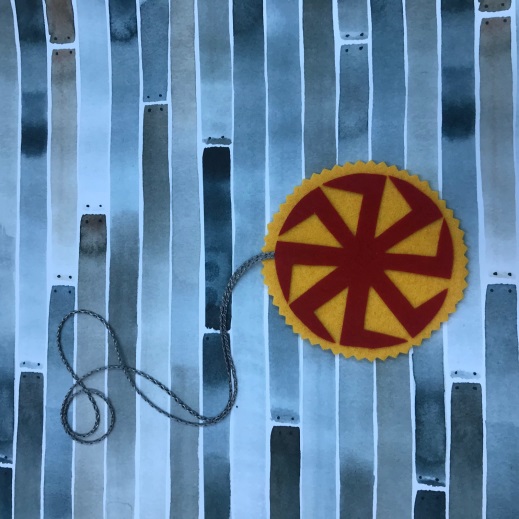 Размещаем и приклеиваем деталь орнамента.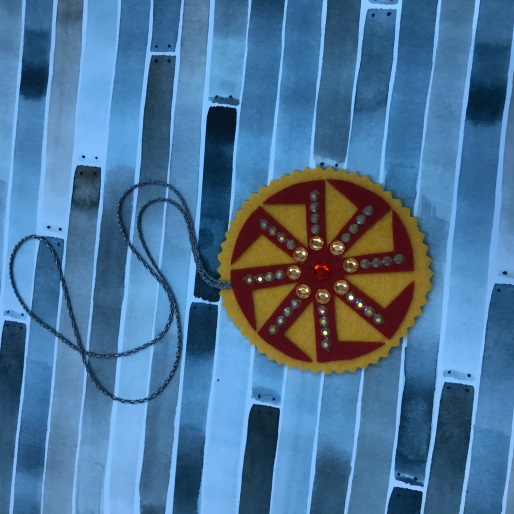 Украшаем оберег стразами.  Оберег «Коловрат»  готов!